PHOTOS ET LOCALISATION DES PHOTOS GAEC DE SAUSSEVERT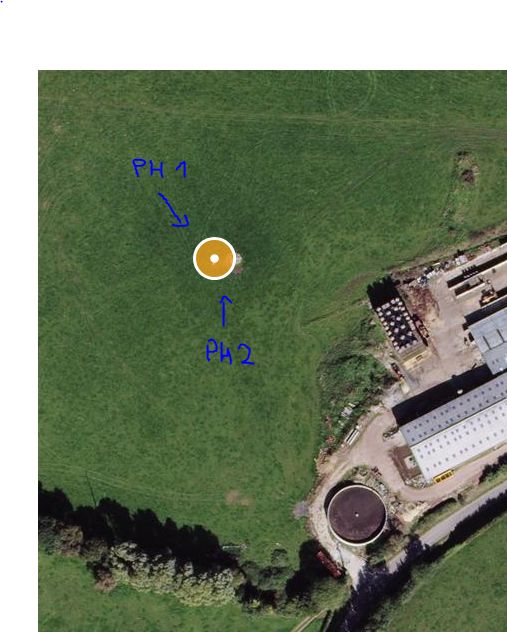 PHOTO 1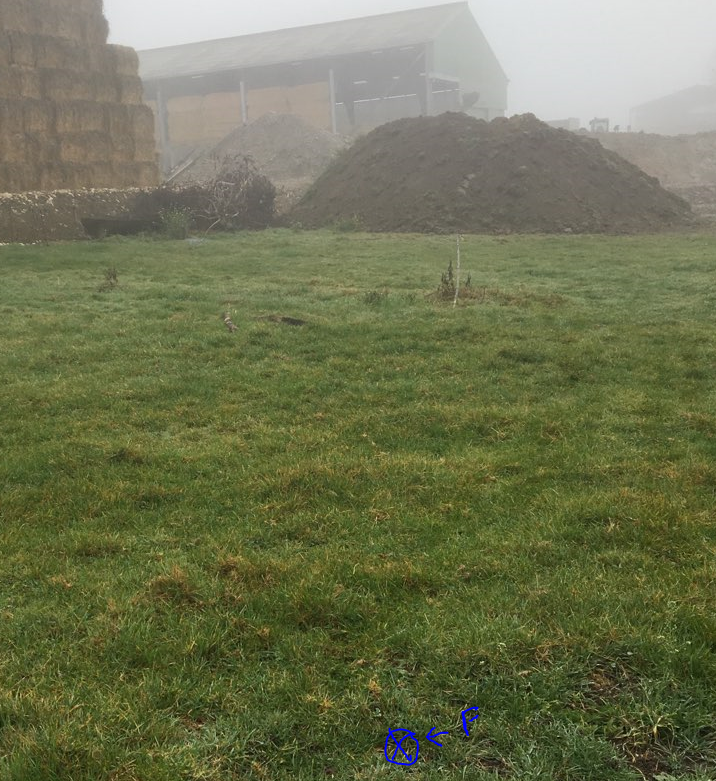 PHOTO 2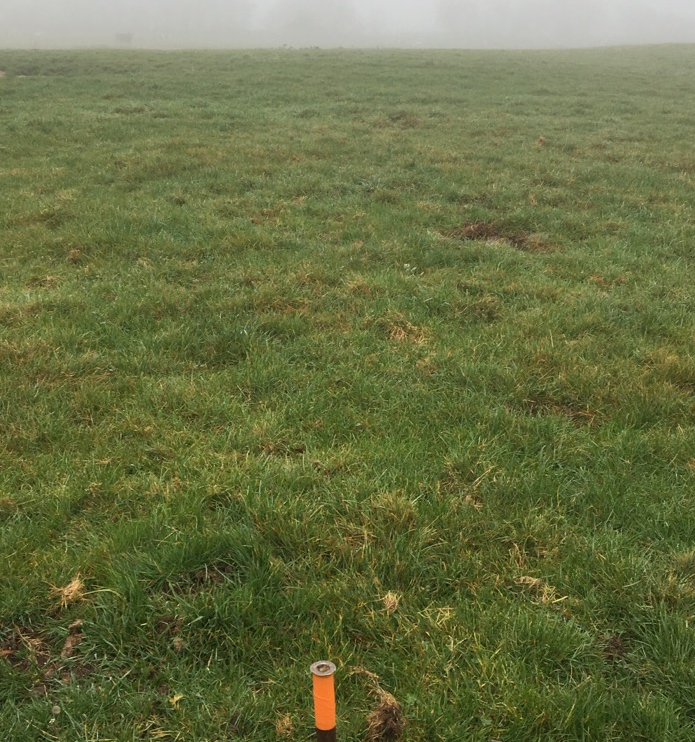 